农业气象灾害风险预警2024年 第 4 期福建省南平市气象局                          南平市农业农村局                        2024年4月11日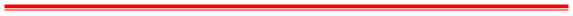 11～14日有强降水伴强对流  应做好农业防避灾一、未来一周天气预测据南平市气象台预测：预计受低层切变及西南暖湿气流共同影响，11～14日我市有强降水伴强对流天气，出现在11日和13日，全市有中到大雨或雷雨，部分乡镇大雨到暴雨，雷雨时局地伴有短时强降水、雷雨大风（8～10级）或冰雹等强对流天气，最大小时雨强30～50毫米。具体预报如下（08时～08时）：今天白天到夜间：多云到阴，午后到夜间有中到大雨或雷雨，光泽、邵武的部分乡镇有大雨到暴雨，日降雨量20～50毫米，局部可达60毫米。12日白天到夜间：阴天间多云，有小到中雨或雷雨，局部大雨。13日白天到夜间：阴有中到大雨或雷雨，部分县市有大雨到暴雨。14日：阴天间多云，有阵雨或雷雨，部分中雨。二、农业防范建议1.11～14日南平市有短时强降水、雷雨大风或冰雹等强对流天气，不利春耕，野外耕作人员应避开雷雨、大风等强对流天气时段，确保人身安全。2.蔬菜、烤烟、茶果园应做好清沟排水；暴雨过后清除淤泥，防止田间积水和作物受淹。3.早稻要避开强降水时段进行移栽，实行抛秧的应避免在大风大雨天气进行，并要严格控制农田水层，避免出现倒秧或漂秧。4.降雨过程伴有大风，设施农业草莓、葡萄等，应固定好棚架、拉紧压膜绳，防止棚架或盖膜受损。5.近期多阴雨天气，田间适温高湿的环境易造成霜霉病、疫病、蚜虫等病虫害的滋生和蔓延，应持续加强病虫害的监测和防治。制作：邓慧颖 吴彦   电话：0599-5625740    审核：问伟力  黄益江抄送：福建省气象局应急与减灾处、福建省气象科学研究所各新型农业经营主体